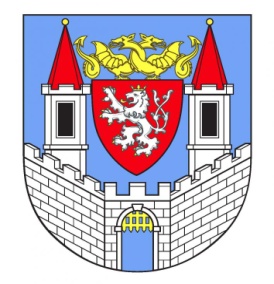 Konané: dne 25. 06. 2020 v zasedací místnosti radnice města Kolína (Karlovo náměstí 78, Kolín)Přítomni:Marie Patočková, Jana Turková, Olga Němečková, Marta Melicharová, Olga Jägerová,  Ing. Alžběta Tichá, Monika Kroupová, Jitka Vítková, Ivanka Šťastná, Bc. Martina Hladíková, DiS., Lenka Synková, Milada MikeškováOmluveni: Andrea Zápotočná, Marika Scharm, Anna Dientsbierová, Marta Melicharová, Lenka Záhorová, Sylva Hrnčířová, Alena Táborová, Hana Balšánková Hosté:Michal Najbrt - místostarosta města KolínaObsah jednání:Zajištění přání k životním jubileím - paní Patočková předala členkám seznam jubilantů narozených do 09/2020 dle rozdělení ulic – podle území. Vzhledem k tomu, že od března 2020 nebylo možné jubilanty navštěvovat, byly členky požádány, aby nejdříve odchodily druhé čtvrtletí roku 2020.Výše poukazů - členky Komise pro občanské záležitosti byly informovány o nové hodnotě poukazu Cadhoc, které předávají jubilantům. Hodnota poukazu je nyní 300Kč pro jubilanty, 500Kč při výročí svatby.Vítání občánků – členkám bylo sděleno přesunutí podzimních a zimních obřadů na nedělní termíny.RůznéTermín další schůze nebyl naplánován.Zapsala: 27. 07. 2020, Marie Patočková – předsedkyně Komise pro občanské záležitostiOvěřila: 27. 07. 2020, Monika Kroupová, pracovnice OSVZ